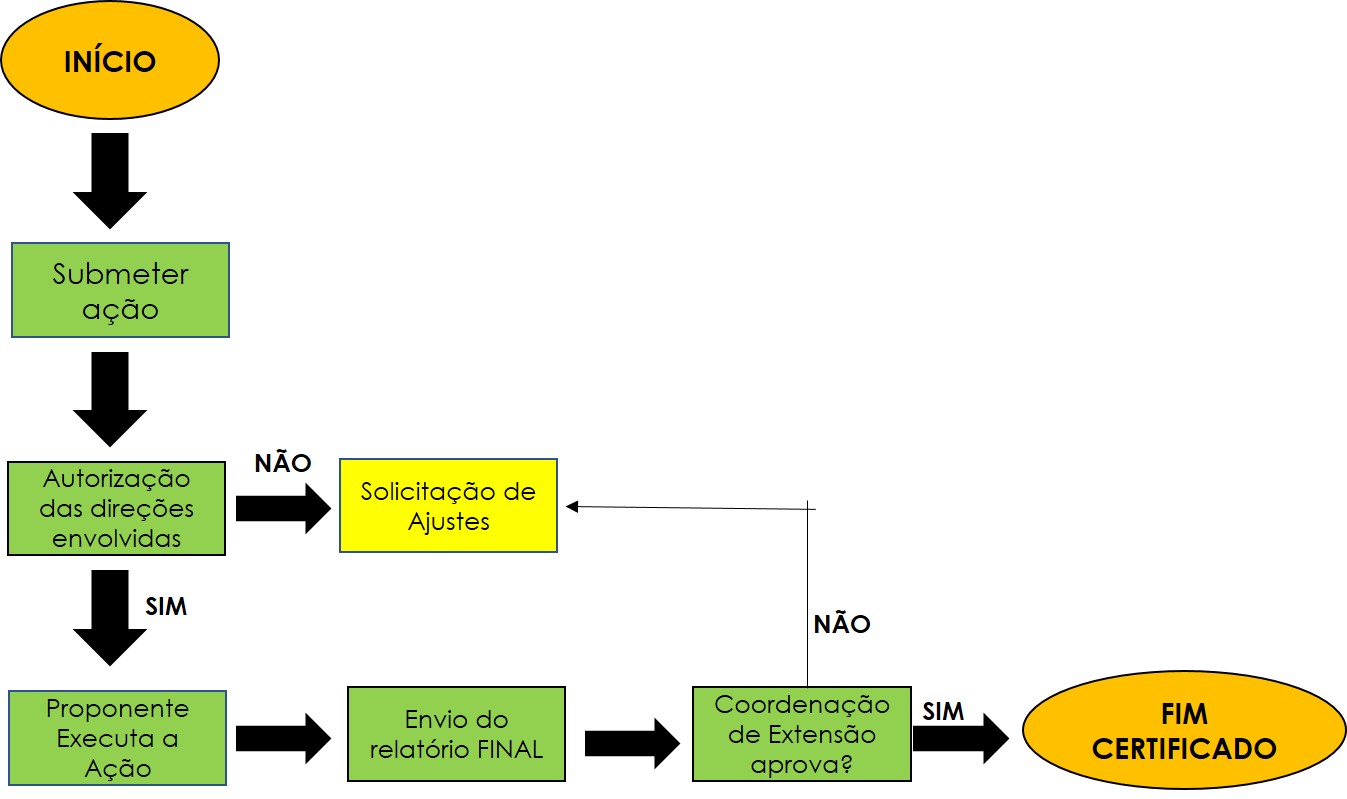 Atenção!•	O sistema não aceita submissão com data retroativa. É importante planejar com antecedência.•	Toda ação de extensão precisa estar de acordo com a resolução 174/2017 CONSUP/IFPA.•	Na submissão de curso e/ou evento, é necessária a submissão com uma antecedência mínima de 30 dias para a realização, uma vez que a ação passará por todo o fluxo de avaliações. Descrição das etapas do fluxograma1	– Início => A ação de extensão submetida, deve autorizada pela Unidade Acadêmica que o proponente está vinculado (a), seguida da Coordenação de Extensão e Direção Geral. Se houver membros na equipe da ação de extensão de diferentes Unidades, é preciso a autorização das diferentes Unidades;Obs: A ação de extensão autorizada segue o fluxo. Caso necessite de ajuste, a ação retorna para o proponente, e após reformulação, executa nova submissão.2	– A Coordenação de Extensão recebe a ação para sua anuencia e da Direção Geral do Campus.3	– O proponente coloca a ação em execução;4	– Terminada a execução da ação de extensão, envio do relatório final; Obs: O proponente da ação de extensão tem até 30 dias para o envio do relatório final após a finalizar a execução, sob pena de não conseguir submeter uma nova ação de extensão até a regularização.5	– Análise do relatório final pela Coordenação de Extensão. Necessitando de ajuste, retorna ao proponente. 6	– Finalizada a ação, gera o certificado.Submissão de proposta (Docente e Técnico com cargo de Nível Superior)Submeter Propostas de Ação de ExtensãoEsta funcionalidade permite ao usuário realizar a submissão de propostas de ações de extensão. Um docente coordenador de ação de extensão pode iniciar o cadastro de uma ação e não concluí-la, deixando o cadastro incompleto. Nesta operação, o usuário poderá continuar o cadastro de onde havia parado. Caso queira dar continuidade a um cadastro de uma proposta de extensão iniciado anteriormente, clique no ícone  relacionado à ação desejada. 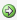 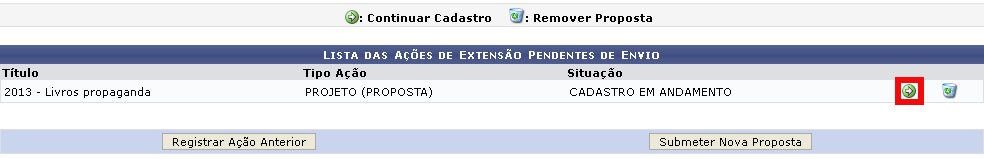 Para utilizar esta funcionalidade, acesse o SIGAA → Módulos → Portal do Docente →Extensão → Ações de Extensão → Submeter Proposta.Para remover uma ação de extensão, será preciso clicar no ícone . Desta forma, serão exibidos os Dados da Ação de Extensão cadastrada. Para concluir a exclusão da ação, clique em Confirmar Remoção. Será exibida uma mensagem de sucesso sobre a remoção, acompanhada da lista de ações cadastradas no sistema.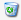 Submeter Proposta de CursoO usuário poderá acessar o SIGAA → Módulos → Portal do Docente → Extensão →Ações de Extensão → Submeter Proposta, selecionar a opção para submeter uma novaproposta e na tela para selecionar o tipo da ação, escolher a opção Curso. Nesta tela defina os parâmetros para submeter à proposta de curso e clique no botão Avançar. (Figura 1)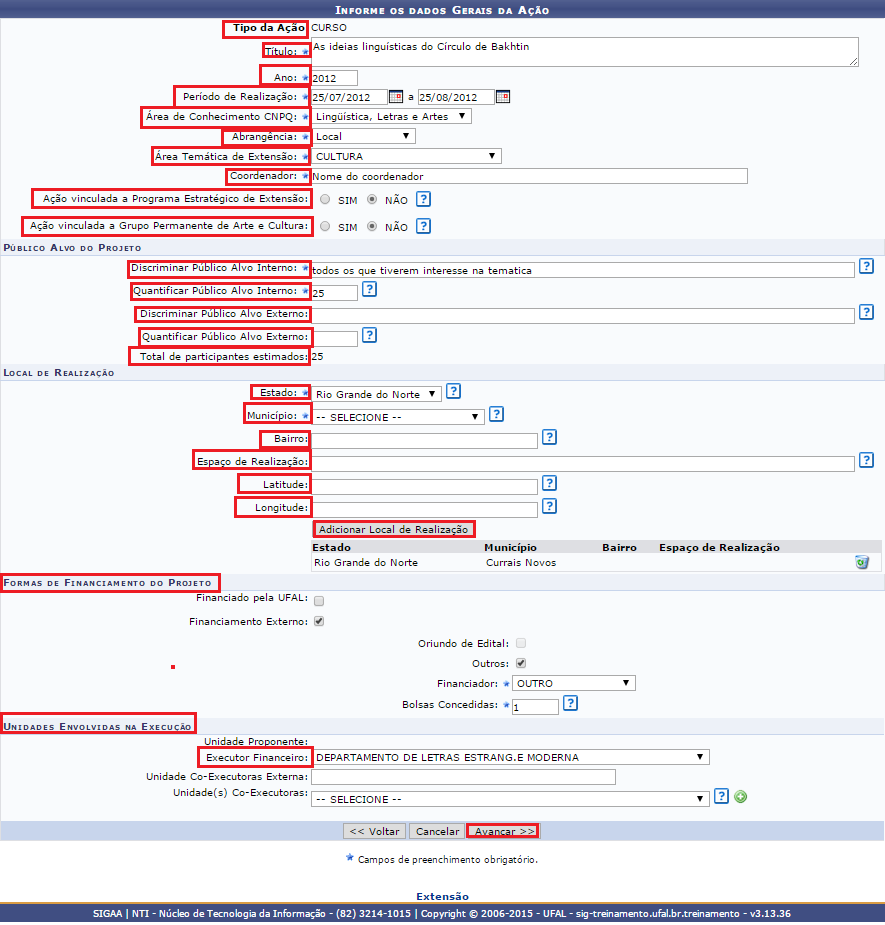 Figura 1Na próxima tela (Figura 2). O usuário deverá informar os dados complementares do curso  e em seguida clicar no botão Avançar.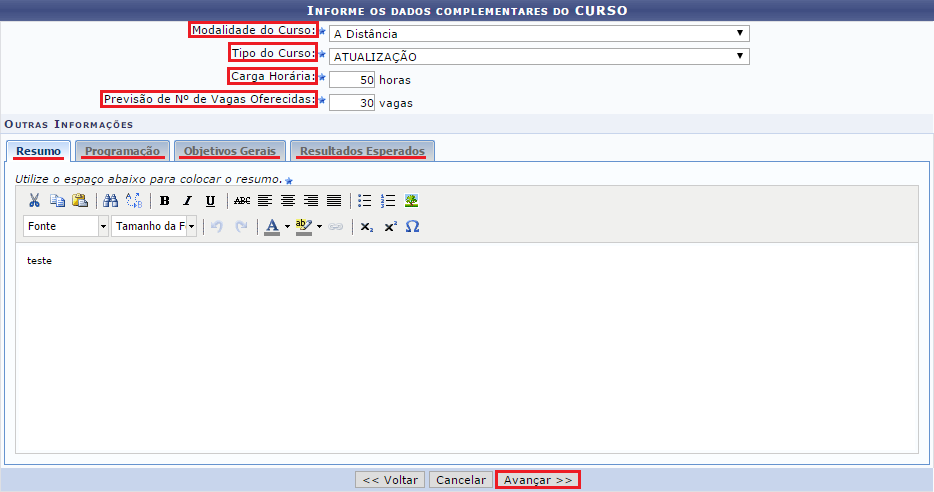 Figura 2Será exibida a tela abaixo (Figura 3), onde o usuário poderá adicionar um subevento ao curso preenchendo todos os parâmetros. Para confirmar a operação clique no botão Adicionar Subevento, o subevento cadastrado, ficará disponível em Subeventos Cadastrados. Clique em Avançar para continuar.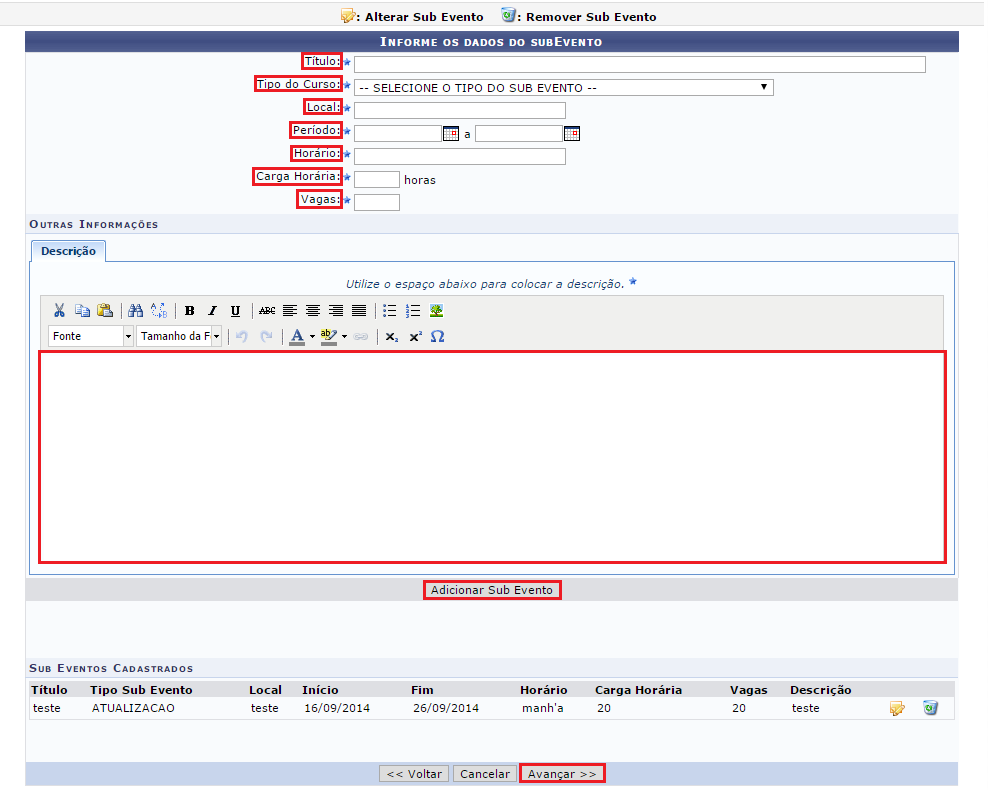 Para remover um subevento cadastrado,	.Na próxima tela o usuário deverá cadastrar um membro da equipe, o sistema apresentará quatro abas: Docente, Servidor, Discente e Participante Externo. Na aba Docente o usuário deverá definir os parâmetros indicados e clicar em Adicionar Membro. (Figura 4) Os membros adicionados serão listados na seção Membros da Equipe da Ação de Extensão.Nas abas Servidor e Discente, os parâmetros são preenchidos da mesma forma que a aba Docente.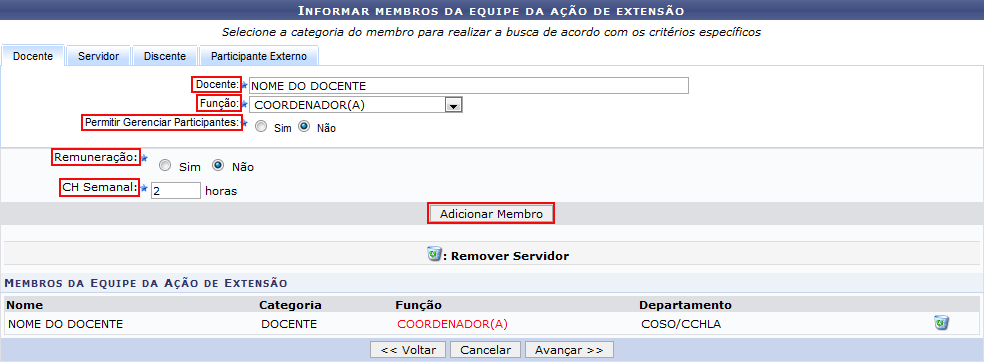 Figura 4Caso queira cadastrar um Participante Externo como membro da equipe, selecione a aba Participante Externo e forneça os parâmetros indicados, depois clique em Adicionar Membro e em seguida clique em Avançar. (Figura 5)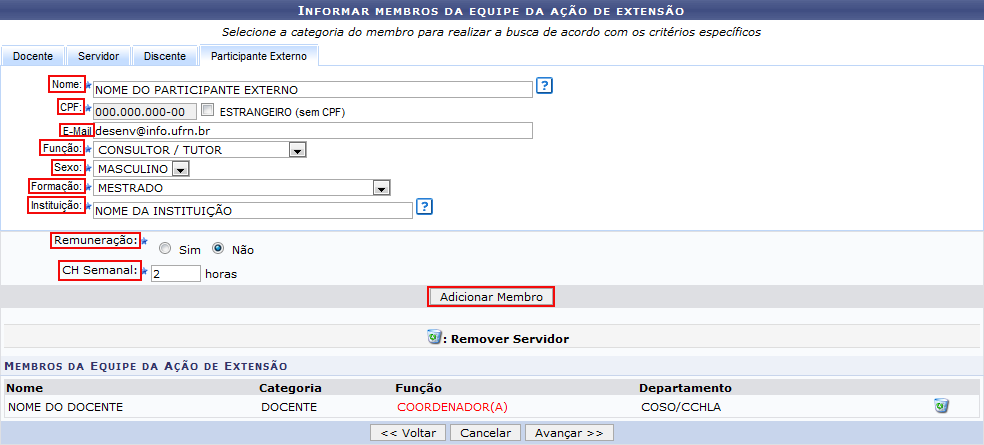 Figura 5Caso queira excluir algum membro adicionado, clique no ícone . O sistema apresentará uma tela com a seguinte mensagem: Deseja Remover Este Membro da Equipe de Ação deExtensão? Clique em Ok para confirmar a ação e logo depois o sistema informará que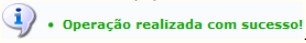 Nesta tela, o usuário deverá listar os objetivos e resultados esperados do programa. Para cadastrar um novo objetivo, clique em Cadastrar Objetivo. (Figura 6)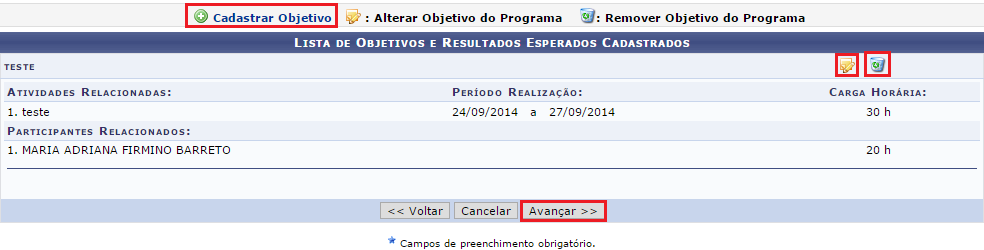 Figura 6Após cadastrar o objetivo, deve-se clicar em adicionar atividade no ícone  e vincular os membros a cada uma delas, observando que cada membro pode ser vinculado a uma ou mais atividades, mas todos devem estar relacionados a pelo menos uma. (Figura 7)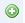 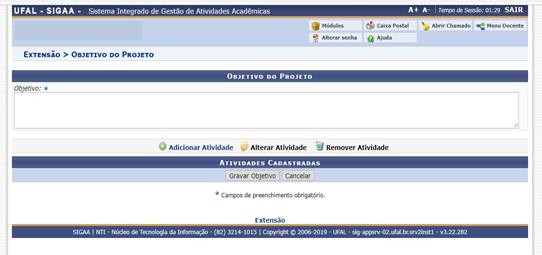 Figura 7Para adicionar um novo objetivo, defina os Objetivos da Ação, as Ações Vinculadas ao Objetivo e os Membros da Ação, clique em Adicionar Membro e em seguida clique em Adicionar Ação. Para continuar, clique em Voltar e na tela Lista de Objetivos e Resultados Esperados Cadastrados, clique em Avançar. (Figura 8)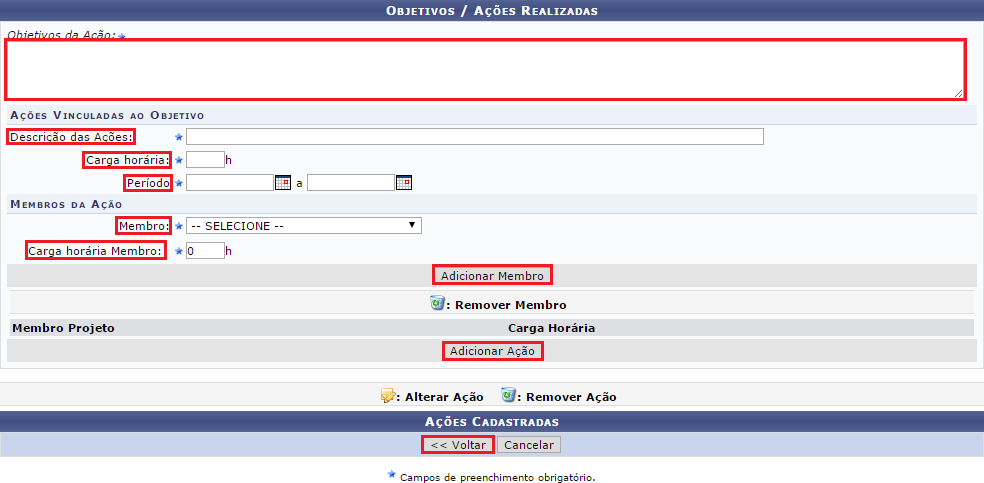 Figura 8Será exibida a tela você deverá selecionar o elemento de despesa, e preencher os campos de preenchimento obrigatório e clicar em Avançar. Neste caso será selecionado o elemento Passagens. (Figura 9)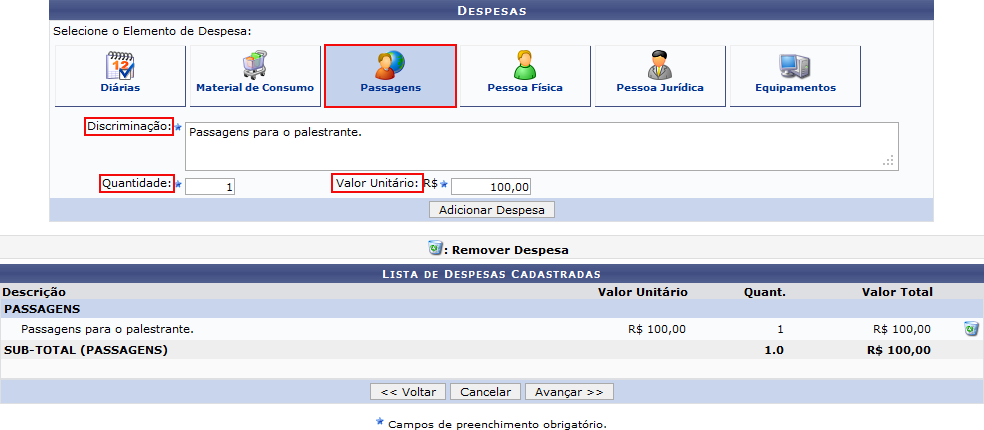 Figura 9Caso queira excluir um elemento de despesa adicionado, clique no ícone. O sistema apresentará uma tela com a seguinte mensagem: Deseja Remover Esta Despesa? Clique em Ok para confirmar a ação e logo depois o sistema informará queAgora o usuário deverá definir como será consolidado o orçamento da ação, se pelaFundação ou Outros e em seguida clicar em Avançar. (Figura 10)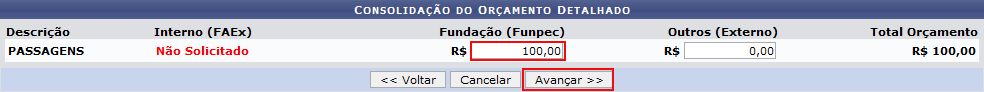 Figura 10Nesta tela o usuário deverá anexar um arquivo a ação, caso seja necessário. Deverá informar a Descrição do Arquivo, selecionar o arquivo desejado e clicar em Anexar Arquivo. Após selecionar o arquivo clique em Avançar. (Figura 11)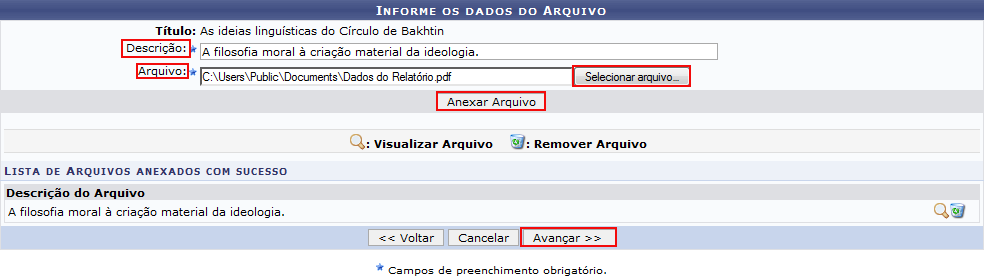 Figura 12O sistema exibirá uma tela de confirmação com o Resumo da Ação. Caso deseje gravar a proposta e submeter posteriormente, clique em Gravar (Rascunho). Para submeter à proposta do curso criado, clique em Submeter à Aprovação, o sistema exibirá a mensagem: Ação submetida à aprovação dos departamentos envolvidos. (Figura 13)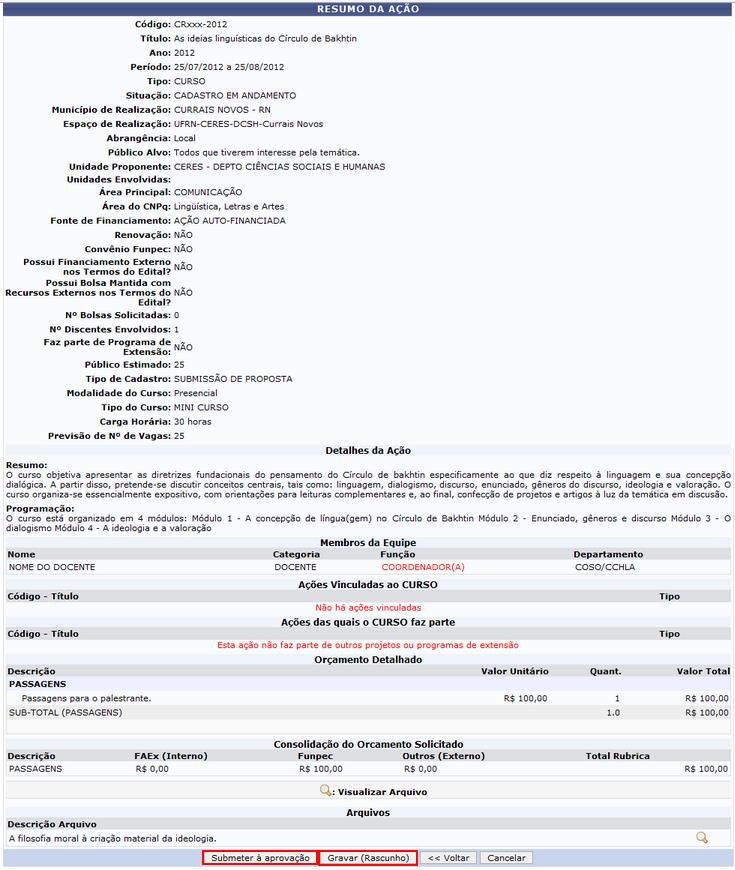 Figura 13Caso deseje visualizar o arquivo anexado à proposta da ação de extensão, clique no ícone. O sistema exibirá uma caixa de download. Para confirmar a operação clique em Ok e em seguida o sistema exibirá o arquivo.PARA FINALIZAR A AÇÃO NO SIGAA, O PROPONENTE DEVERÁ GERAR UM ARQUIVO EM PDF DO RESUMO DA AÇÃO E ENVIAR COM OS DEMAIS DOCUMENTOS VIA SIPAC PARA COORDENAÇÃO DE EXTENSÃO. 